Faculty Self Assessment for Online Teaching Toolshttps://weblearning.psu.edu/FacultySelfAssessment/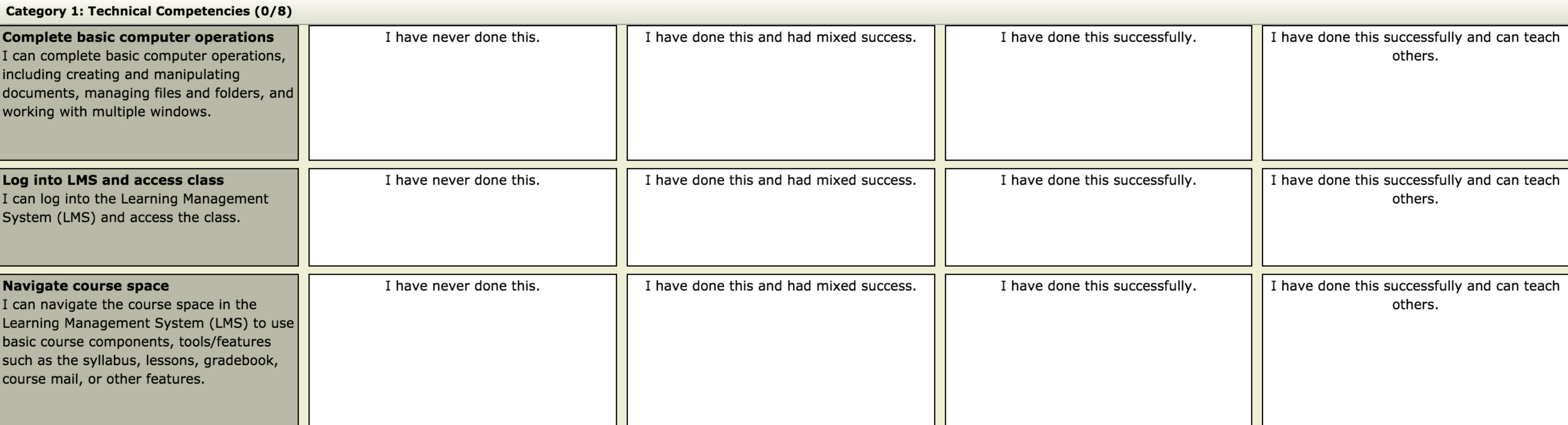 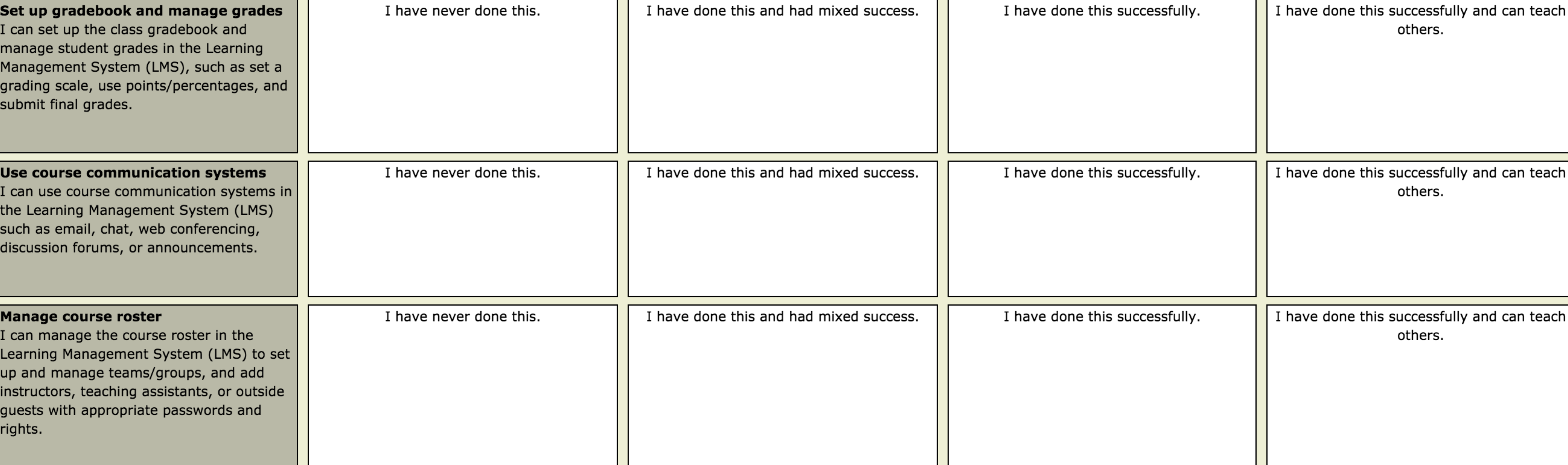 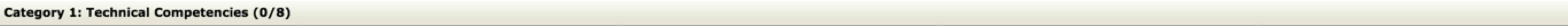 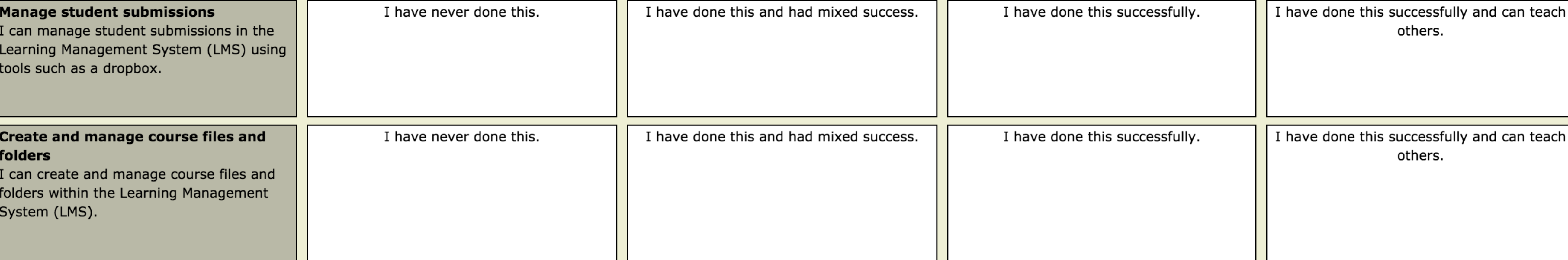 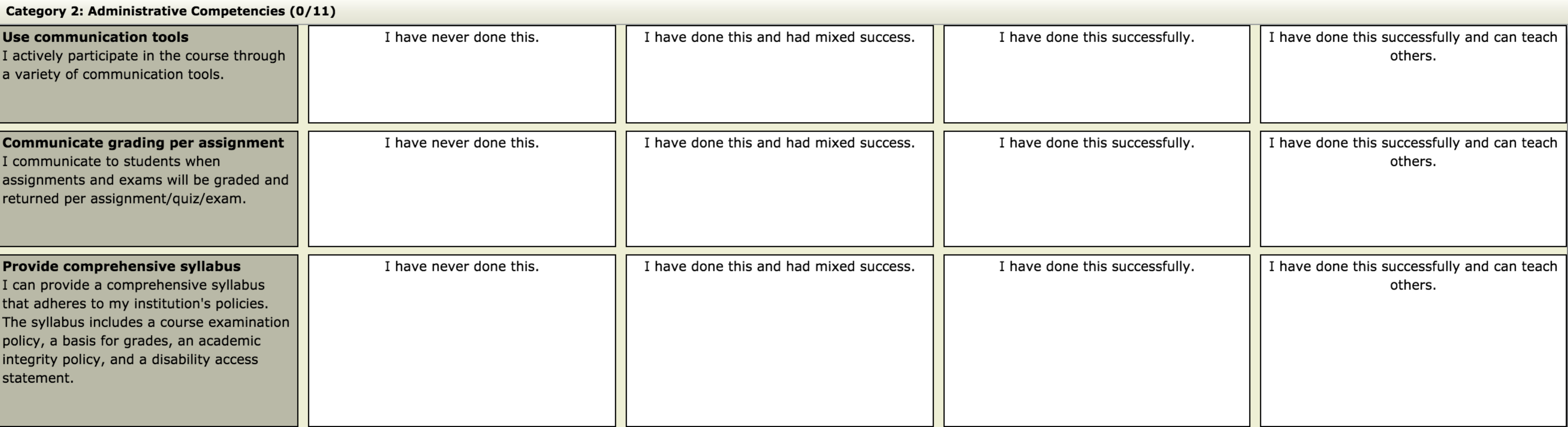 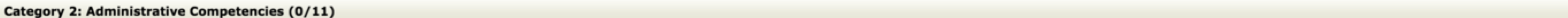 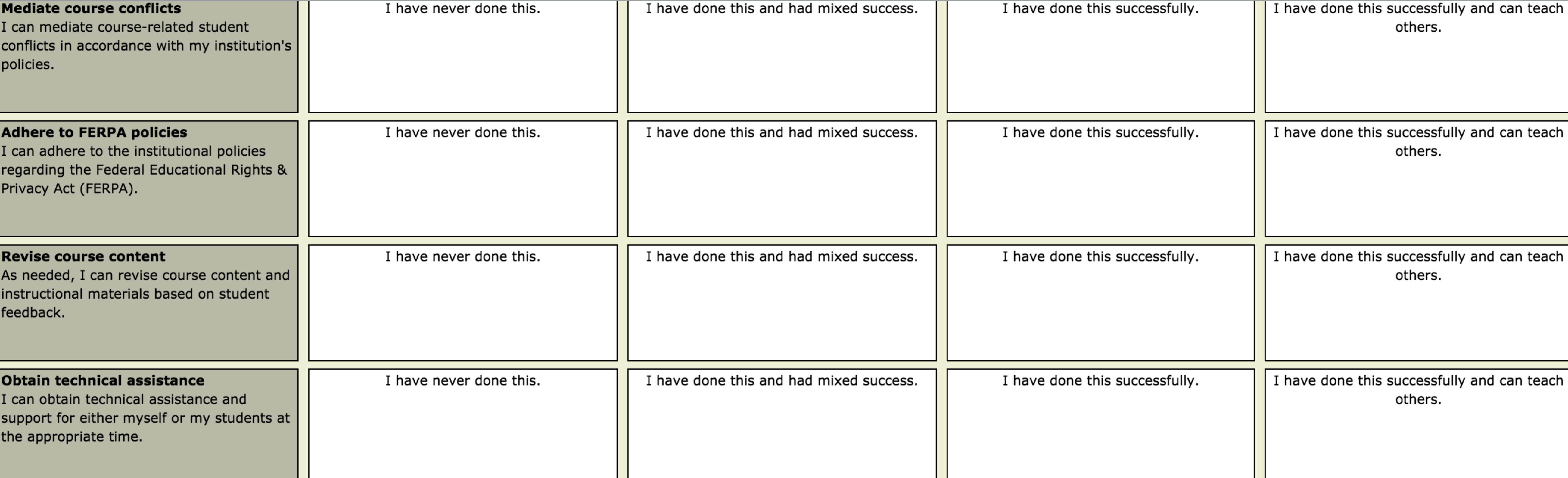 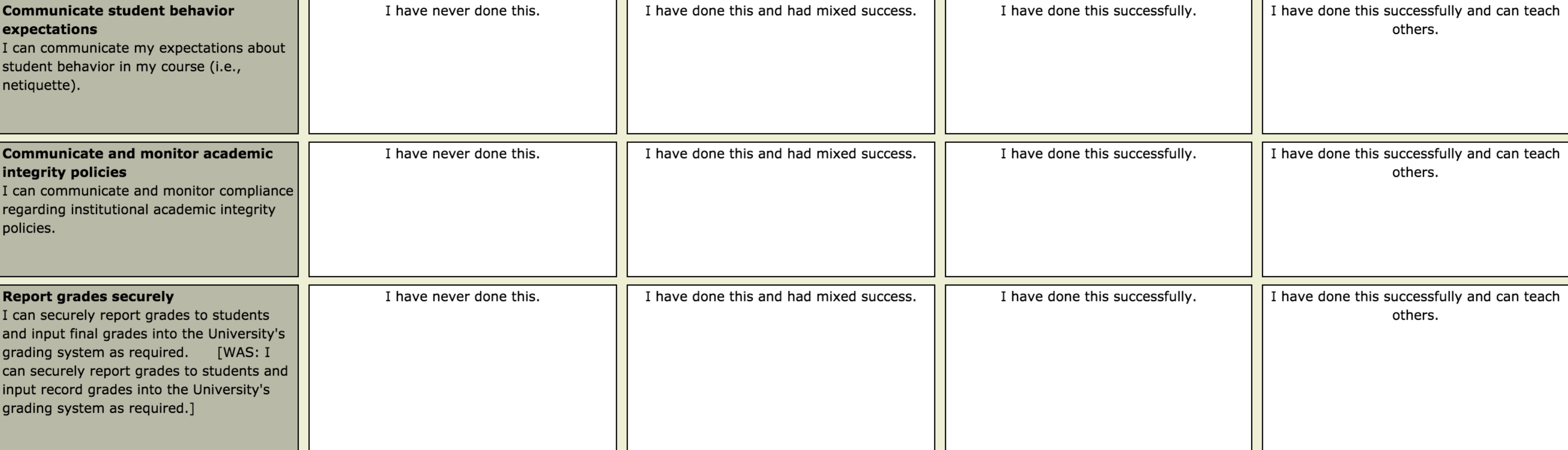 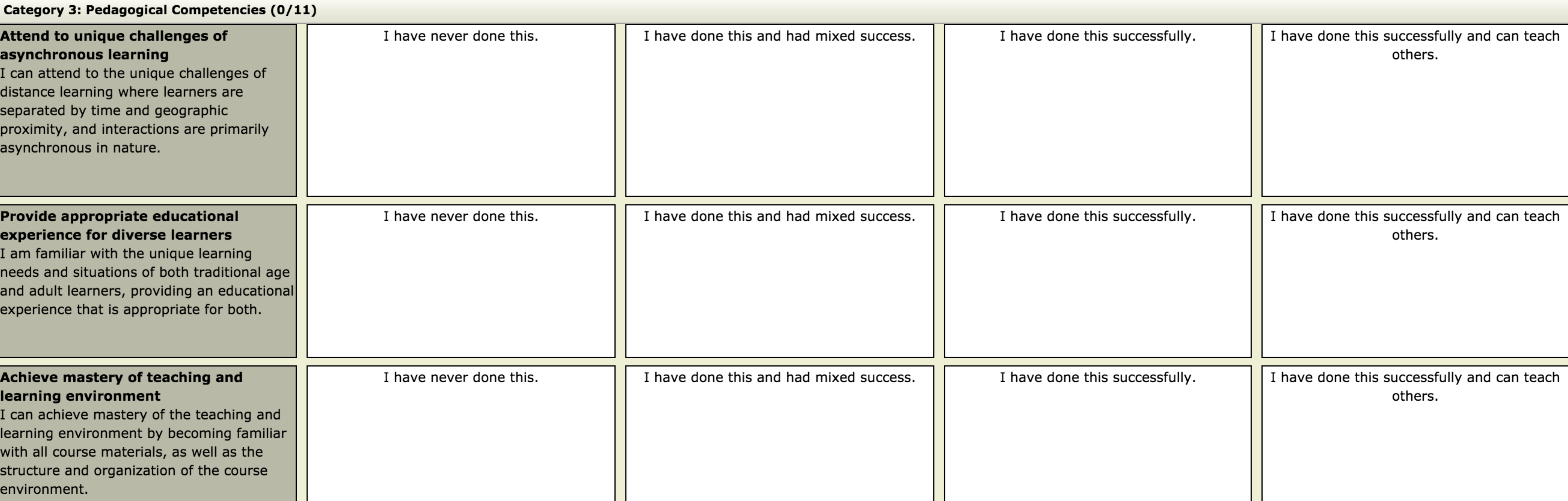 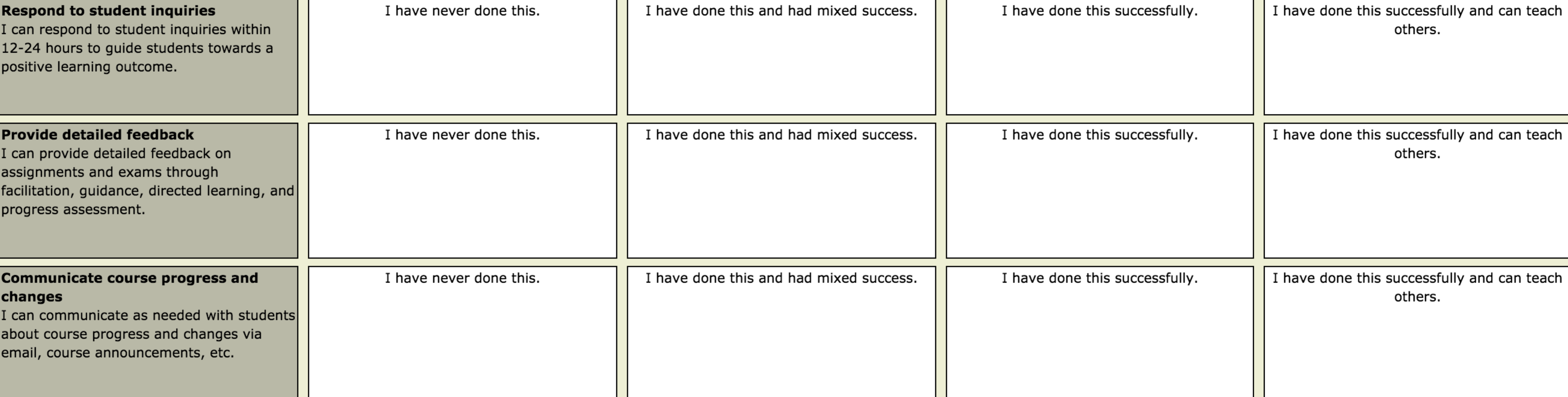 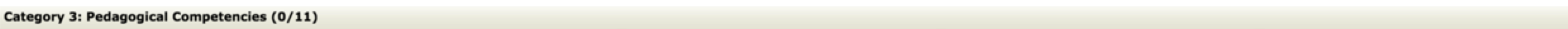 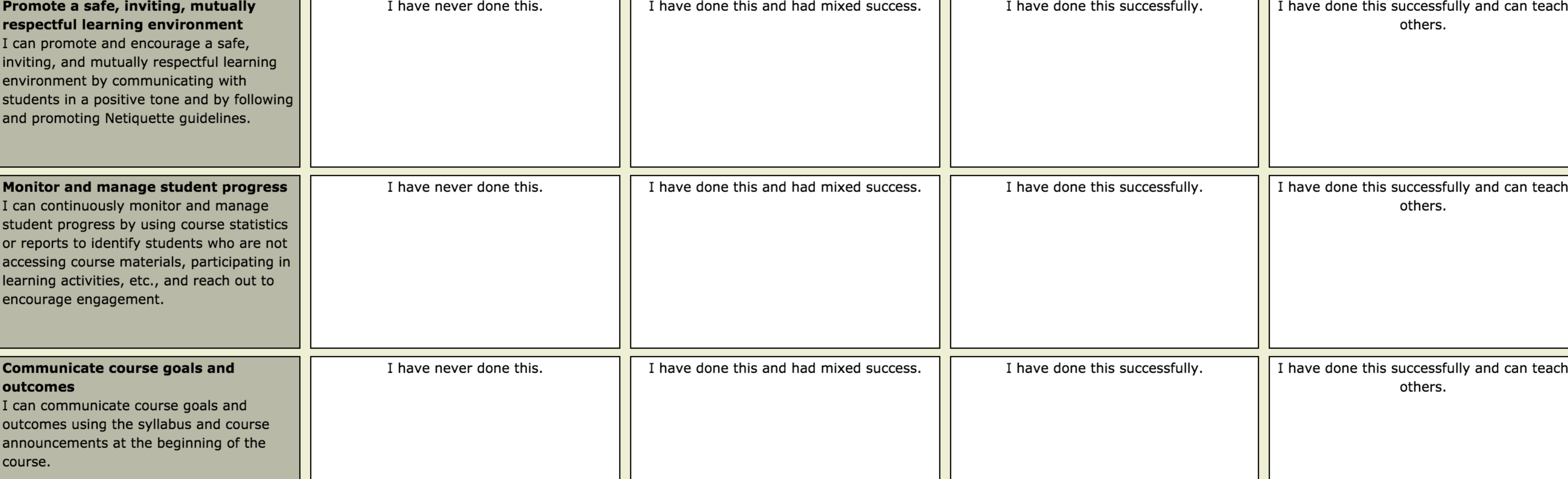 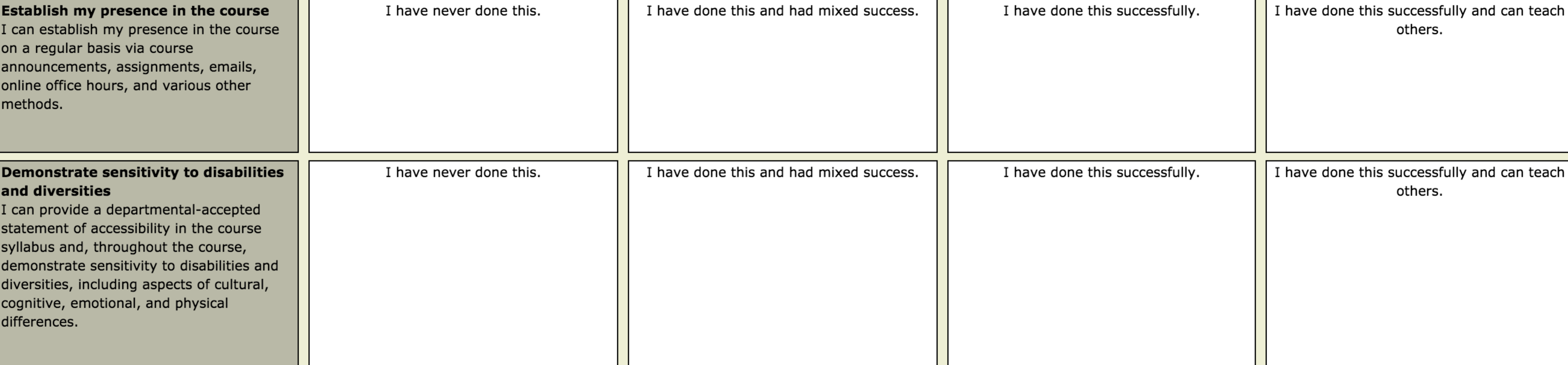 